Российская ФедерацияНовгородская область Крестецкий районСовет депутатов  Новорахинского   сельского поселенияРЕШЕНИЕ от  18.03.2015  № 259д. Новое РахиноОб отчёте Главы Новорахинского сельского поселения  за  2014 год	Совет депутатов Новорахинского сельского поселенияРЕШИЛ:	 1.Отчёт Главы  Новорахинского сельского поселения за   2014 год принять к сведению.	2. Дать оценку  работы Главы Новорахинского сельского  поселения  и Администрации Новорахинского сельского поселения «удовлетворительно». 3.Опубликовать отчёт Главы Новорахинского сельского поселения за 2014 год и настоящее решение  в муниципальной газете «Новорахинские вести» и разместить на официальном сайте Администрации Новорахинского сельского поселения в информационно-телекоммуникационной сети «Интернет».Глава поселения       Г. Н. ГригорьевПринят к сведению Советом  депутатов Новорахинского сельского поселения решениемот 18.03.2015 № 259ОтчётГлавы администрации Новорахинского сельского поселения о проделанной работе за 2014   годВсего в поселении количество постоянного населения составляет  1226 человека, число хозяйств постоянного населения 535.Из общего количества населения дети до 18 лет - 203 человека, 337 пенсионеров, инвалиды до пенсионного возраста - 45 человека и работоспособное население 682 человека. В 2014 году умерло   _30_ человек, родилось  __9__детей.        На территории поселения функционируют  1 детское дошкольное отделение АМОУ «ООШ № 4»,  1 общеобразовательная школа АМОУ «ООШ № 4», 5 учреждений культурно-досугового типа,  5 библиотек, 3 отделения почтовой связи, 3 кафе, 11 магазинов, обеспечение товарами первой необходимости жителей отдалённых населённых пунктов  осуществляется автомагазинами  Крестецкого  РАЙПО и индивидуальных предпринимателей, 4 Сельскохозяйственных производственных кооператива , 3 фермерских хозяйства  и  сельскохозяйственный агропромышленный комплекс  «Белгранкорм -Великий Новгород», на котором работают  более  90  человек  нашего населения, организации придорожного комплекса, лесного  хозяйства.В связи с тем, что  на территории поселения имеющиеся ФАПы не функционируют,  медицинское обслуживание населения осуществляется по графику  мобильными выездными бригадами врачей Крестецкой ЦРБ  совместно со специалистами социальной службы Администрации Крестецкого муниципального района.         Всего в бюджете Новорахинского сельского поселения по доходам на 2014 год было запланировано получить 8 млн.416 тыс рублей, руб., в том числе 6 млн. 855тыс. собственных доходов и  1 млн. 201тыс.  руб. дотации областного бюджета  на  исполнение мероприятий  Областных целевых программ по ремонту дорог,  строительство игровой площадки.Фактически исполнено поступление средств в бюджет поселения в сумме 6 мил.584 тыс.400 рублей, это  96,1%.Недополучено средств в бюджет 270 тыс.600 рублей.Перевыполнен план по  поступлению средств в бюджет  от налога на имущество ( имущественный и земельный налоги) на 72 тыс. рублей;от продажи земельных участков –на 83  тыс.рублей;от аренды  имущества –на 158 тыс рублей.Недополучено доходов  по налогу  с физических лиц (НДФЛ) 551 тыс.900 рублей;государственная пошлина за совершение нотариальных действий 2тыс.600 рублей.Расходы бюджета составили    7 мил.928 тыс.600 рублей.Профицит бюджета 174  тыс. рублейСредства  бюджета  расходуются  на  выполнение  полномочий по  вопросам  местного значения в соответствии с Федеральным законом от 06 октября 2003 года №131–ФЗ «Об общих принципах организации местного самоуправления в Российской Федерации»На обеспечение первичных мер пожарной безопасности, участие по предупреждению чрезвычайных ситуаций, профилактике терроризма и экстремизма-29 тыс. рублей- приобретена мотопомпа  в  д.Федосовичи и Ламерье,  и   ранцевые огнетушители.       За 2014 год на территории поселения произошло 16 различного рода пожаров,  это и жилые дома, хозяйственные постройки, бани. А также в большинстве случаи поджогов  сухой травы-накоси (10) причиной  по которой   сгорели  2 дома в д.ЯрыньяСформированная Добровольная пожарная команда сельского поселения участвует в тушении пожаров. Администрация сельского поселения, старосты деревень постоянно проводят противопожарный инструктаж с населением. Хотелось, чтобы сами граждане  более ответственно относились к мерам противопожарной безопасности, а также пресекали  случаи  выявленных противопожарных нарушений. В августе  Администрация поселения принимала участие в командных штабных учениях ГУ МЧС России по Новгородской  области по ликвидации последствий возникновения ЧС на территории сельского поселения, по результатам учений Администрации поселения дана оценка «хорошо».В 2014 году приняли участие в  программных мероприятиях по поддержке местных инициатив граждан, а именно, получили грант в сумме 328  тыс. рублей   и собственных средств из бюджета поселения на  софинансирование в сумме 102 тыс. рублей на строительство  игровой спортивной площадки в д.Новое Рахино Работа проведена большая, проект удался.  В данном направлении будем продолжать работу  и дальшена дорожную деятельность в отношении автомобильных дорог местного значения в границах населённых пунктов поселения  составляющей  27,2 км потрачено 569 тыс. 700 руб., из них   на  расчистку, подсыпку, работы по содержанию  уличной дорожной сети, приобретение щебня и мероприятия по ремонту улиц  – 95тыс.837 рублейна капитальный ремонт дорожного покрытия н.п. Локотско, Старое Рахино, Зелёный Бор, Кукуево, ремонт пешеходных мостов в д. Ярынья  и д.Локотско- 473тыс.863рублей  ( в среднем 99,5 тыс руб на дорогу и 77 тыс руб -на мосты)____________________________________________________________________________________________________________________________________БЛАГОУСТРОЙСТВООдним из важнейших вопросов является благоустройство и озеленение сельских населённых пунктов. Большие затраты ежегодно несёт Администрация поселения на уборку так называемых несанкционированных свалок. В д.Новое Рахино, Сидельниково, Преезд, Новая Болотница гражданами заключены договора на сбор и вывоз ТБО с ООО «КрестцыБытСервис». В других деревнях  многие  готовы заключить аналогичные договора, но проблема с организацией, которой нерентабельно  ездить  по  отдалённым от Крестец населённым пунктам сельского поселения. Работа в данном направлении продолжается вестись. Традиционно каждую весну проводится обследование 8 мест воинских захоронений и 9 кладбищ, определяется перечень и объем работ, за счет бюджета поселения приобретаются необходимые материалы и организовываются мероприятия по ремонту и наведению порядка.  Выпилены  огромные деревья на гражданских кладбищах Старое Рахино и Ракушино.         Проведены обследования дна акваторий и санитарно-эпидемиологическое исследование воды в определённых местах массового купания и отдыха граждан, выполнена работа по благоустройству мест отдыха: обкошена трава, убран мусор, установлены таблички.           Проблема с распространением Борщевика Сосновского присутствует и в нашем поселении. Проведена работа по определению очагов произрастания борщевика и их объёмов. Проведены мероприятий по обработке и уничтожению  очагов произрастания борщевика и в дальнейшем  данная работа будет продолжаться.Населённые пункты поселения освещаются   211  светильниками, на ремонт которых, а также оплату за освещение потрачено  около 1,5 мил.рублейТепло-водо и газоснабжение  населения:На территории поселения    в д. Новое Рахино работает газовая котельная №  14  ООО «Новгородская тепловая компания» обеспечивающая теплом  многоквартирные дома, школу, детский сад, сельский  клуб.В системе водоотведения работают очистные сооружения в д.Новое Рахино.В семи  населённых пунктах  Новое Рахино, Локотско, Сомёнка, Ракушино, Зелёный Бор, Каменка, Кукуево   имеется  централизованное водоснабжение, в остальных деревнях – колодезное водоснабжение. Четыре населённых пункта Новое Рахино, Старое Рахино, Поцепиха, Сидельниково   газифицированы. Проведение культурно-массовых,  спортивных, организационно-воспитательных  мероприятий              Совместно с депутатами Совета депутатов поселения,  Новорахинской общеобразовательной школой,   учреждениями культуры  и жителями деревень  проводятся культурно-массовые и спортивные мероприятия, а также мероприятия  для  детей  и молодёжи. В 2014 году  затраты ,определённые в бюджете поселения составили 16 тыс.рублей + спонсорские средства.Стало традицией проводить праздники деревень в  деревнях Новое Рахино, Старое Рахино, Сомёнка, Ракушино, Локотско, Еваничи с массовым гулянием населения, игровыми аттракционами для детей и спортивными соревнованиями для молодёжи. Проведены День пожилого человека, День матери, Новогодние и Рождественские  мероприятия,  мероприятия, посвящённые празднованию Дня защитника Отечества,  Международного женского дня       8 Марта, других государственных праздничных дней. Ежегодно, в вознаменовании  празднования Дня Победы,  проводятся   пробеги к воинским мемориалам   и  митинги с возложением венков  на захоронения воинов, павших в годы Великой Отечественной войны в которых принимают участие  учащиеся АМОУ «ООШ № 4» молодёжь поселения, работники культуры, депутаты Совета депутатов сельского поселения.Спортивные мероприятия- «Лыжня России», «Кросс нации», дружеские матчи по волейболу, настольному теннису,  дартсу.Приобретён спортивный инвентарь, переданный в пользование на спортивные площадки в д. Локотско, Новое Рахино, Ракушино, Сомёнка, Литвиново,  призы и грамоты для участников  и победителей соревнований. Сборные команды поселения принимали участие в районных, областных и всероссийских спортивных соревнованиях.            Огромная благодарность учителям и учащимся школы, депутатам Совета депутатов Новорахинского сельского поселения, работникам Домов Культуры, Индивидуальным предпринимателям,  жителям поселения за помощь в проведении и  участие в данных мероприятиях. Администрация поселения тесно  взаимодействует с ОМВД России по Крестецкому району,   по  обращениям Администрации,  сотрудники  полиции обеспечивают поддержку   общественного  порядка  при проведении    культурно- массовых и спортивных  мероприятий.    В административном здании  поселения  д.Новое Рахино, 26  распложён участковый пункт полиции 2.2. Участковый  инспектор полиции Новорахинского сельского поселения- Иванов Сергей Юрьевич.В 2014 году в Администрацию поселения поступило 234 обращений граждан   В основном это вопросы социально- экономического, бытового  характера: по  улучшению жилищных условий, о работе  автомагазинов, о социальном обеспечении, об обеспечении населения дровами, водоснабжении,  электроснабжении, ремонте уличного освещения, расчистке и ремонте дорог, вопросы, связанные  с предоставлением  и   использованием  земельных  участков,  также  оформлением  в  собственность  объектов  недвижимости и  другие. Обращения рассмотрены, по всем приняты соответствующие решения.   	На протяжении всего года Администрацией поселения велась работа по осуществлению государственных полномочий- осуществление первичного воинского учёта, участие по осуществлению деятельности по опеке и попечительству, совершение нотариальных действий.  В 2014 году совершено  31 нотариальных  действия. При Администрации  образованы и  выполняют свои функции  общественные комиссии:  по  ЛЧС и ОПБ,  общественному порядку,  благоустройству, муниципальному заказу, жилищная комиссия, Общественный  и Антикоррупционный советы.   В 2014 году Жилищной комиссией   поставлено на учёт в качестве нуждающихся в жилом помещении: 1 молодая семья, 1 ветеран ВОВ, 1 гражданин.Проводится совместная работа с  некоммерческими общественными организациями- первичными  Локотской, Новорахинской и Сомёнской ячейками Советом ветеранов, Советом многоквартирных домов, ТОСами, а также с   Новорахинской школой, органами опеки и попечительства , комитетом по социальной защите граждан, комиссией по делам несовершеннолетних и защите их прав и другими комиссиями муниципального района. Территориальное общественное самоуправление представляют 17 избранных населением   старост деревень.Работает  сайт Администрации Новорахинского сельского поселения,  муниципальная газета «Новорахинские вести» для опубликования  нормативных правовых актов и другой информации о деятельности   органов местного самоуправления  сельского поселения.Администрацией поселения,  в соответствии с утверждёнными регламентами, оказываются 14 муниципальных услуг гражданам   и выполняются  4 функции по муниципальным контролям. Администрацией поселения заключено соглашение о взаимодействии  с МФЦ.                                                                                                                                                                                                                                                                                                                                                                                       За 2014 год, по согласованному с  прокуратурой плану  проверок,  проведено 29  проверок  муниципального земельного контроля 3-юридических лиц и  26 проверок физических лиц, 1 проверка муниципального жилищного контроляВ результате выдано 16 предписаний,  ТРИ направлено в органы госнадзора.Выдано 380 различного рода справок, выписок и другой испрашиваемой гражданами информации и  710  исходящих  информаций  в различные инстанции. Проведено 36 подворных обходов и 26 собраний гражданмарт 2015 г.  Объявление2 апреля    в 18.00  здании Администрации Новорахинского сельского поселения состоятся публичные слушания по проекту исполнения бюджета  Новорахинского сельского поселения  за 2014 годОтветственный за проведение публичных слушаний Григорьев Г.Н.Тел.(8 81659 )51-236_______________________________________________________________________________________________________________________________________________Российская ФедерацияНовгородская область Крестецкий районСовет депутатов  Новорахинского   сельского поселенияРЕШЕНИЕ от  18.03.2015  № 260д. Новое РахиноО назначении публичных слушанийВ соответствии  с  Уставом Новорахинского сельского поселения Совет депутатов Новорахинского сельского поселенияРЕШИЛ:1. Направить проект отчёта об исполнении бюджета Новорахинского  сельского  поселения за 2014 год в Контрольно-счётную комиссию Новорахинского сельского поселения  и для опубликования в муниципальную газету « Новорахинские вести». 2. Назначить  публичные слушания по проекту отчёта об исполнении бюджета Новорахинского сельского поселения за 2014 год на 2 апреля  2015 года  в 18.00 в здании Администрации Новорахинского сельского поселения;	3. Ответственным за проведение публичных слушаний назначитьГригорьева Г.Н.4. Утвердить прилагаемые Порядок участия граждан в обсуждении проекта отчёта об исполнении бюджета   сельского поселения   и Порядок учёта предложений по проекту отчёта об исполнении бюджета  Новорахинского  сельского поселения.5. Опубликовать решение в муниципальной  газете «Новорахинские вести».Глава поселения           Г.Н. Григорьев    Утверждён   решением Совета депутатов Новорахинского сельского поселения     от   18.03.2015 №  260                 ПОРЯДОК УЧЁТА ПРЕДЛОЖЕНИЙ ПО ПРОЕКТУ ОТЧЁТА ОБ ИСПОЛНЕНИИ  БЮДЖЕТА  НОВОРАХИНКОГО СЕЛЬСКОГО ПОСЕЛЕНИЯ             1.Граждане, проживающие на территории Новорахинского сельского поселения Крестецкого района, имеют право подать свои предложения по проекту  отчёта об исполнении бюджета   сельского поселения.             2.Предложения граждан подаются в письменном виде с указанием фамилии, имени, отчества и должны содержать, помимо изложения существа вопроса данные о месте жительства, учёбы и работы гражданина.             3. Все поступившие предложения граждан  по проекту отчёта об исполнении бюджета Новорахинского  сельского поселения регистрируются в журнале учёта предложений в день их поступления.                          4. Ведение делопроизводства по предложениям граждан осуществляет Администрация Новорахинского сельского поселения.             5. Все поступившие предложения граждан после их регистрации направляются на рассмотрение в Контрольно-счётную комиссию Новорахинского сельского поселения.             6. Срок рассмотрения предложений по проекту отчёта об исполнении  бюджета Новорахинского  сельского поселения     - не более 10 дней с момента их регистрации.             7. Контрольно-счётная комиссия Новорахинского сельского поселения сообщает в письменной форме заявителю о решении, принятом по его предложению, не позднее чем в трёхдневный срок после рассмотрения этого предложения.Утверждён                  решением Совета депутатов Новорахинскогосельского поселения от18.03.2015  №  260  ПОРЯДОК УЧАСТИЯ ГРАЖДАН В ОБСУЖДЕНИИ  ПРОЕКТА ОТЧЁТА ОБ ИСПОЛНЕНИИ БЮДЖЕТА НОВОРАХИНСКОГО СЕЛЬСКОГО ПОСЕЛЕНИЯ	1.Граждане, проживающие на территории Новорахинского сельского поселения Крестецкого  района, имеют право на личное участие в обсуждении проекта отчёта об исполнении  бюджета Новорахинского  сельского поселения. 	2. Для участия в обсуждении проекта отчёта об исполнении бюджета Новорахинского сельского поселения    гражданину необходимо зарегистрировать заявку на участие в обсуждении.	3. Заявка может быть подана в письменной или устной форме и   должна содержать указание  фамилии, имени, отчества и содержать помимо изложения существа вопроса, данные о месте жительства, работы или учёбы заявителя.	4. Все поступившие заявки граждан на участие в обсуждении проекта отчёта об исполнении  бюджета Новорахинского  сельского поселения, регистрируются  незамедлительно в журнале учёта предложений по проекту отчёта об исполнении  бюджета  сельского поселения.5.Ведение делопроизводства по участию  граждан  в обсуждении проекта отчёта об исполнении бюджета Новорахинского  сельского поселения ведёт Администрация Новорахинского сельского поселения.6. Администрация Новорахинского сельского поселения обязана оповестить гражданина, подавшего заявку на участие в обсуждении проекта  отчёта исполнения  бюджета  Новорахинского  сельского поселения в двухдневный срок о дате, времени и места заседания комиссии по экономике и бюджету Совета депутатов Новорахинского сельского поселения, на котором будут заслушаны его предложения.проектР о с с и й с к а я   Ф е д е р а ц и яН о в г о р о д с к а я  о б л а с т ьКрестецкий  районСовет депутатов Новорахинского сельского поселенияР Е Ш Е Н И Еот          .2015  №д. Новое РахиноОб  утверждении отчёта  об исполнении бюджета Новорахинского сельского поселения за  2014 годСовет депутатов Новорахинского сельского поселенияРЕШИЛ:	 1.Информацию  Контрольно-счётной комиссии поселения  и  отчёта  бухгалтерии   Администрации Новорахинского сельского поселения об исполнении бюджета  Новорахинского  сельского  поселения  за   2014 год согласно приложениям 1-6  принять к сведению.	2. Утвердить отчёт об исполнении бюджета Новорахинского сельского  поселения за 2014 год: по доходам в сумме 8103,0тыс.  рублейпо расходам в сумме  7928,6 тыс. рублейс профицитом  174,4 тыс. рублей3.Опубликовать решение в муниципальной газете «Новорахинские вести» и разместить на официальном сайте Администрации Новорахинского сельского поселения в информационно-телекоммуникационной системе «Интернет»Глава поселения           Г. Н. Григорьев	_______________________________________________________________________________________________________________________________________________   Приложение 3                                                                      к решению Совета депутатов Новорахинского                                                                                                                               сельского  поселения от          №                                                       _______________________________________________________________________________________________________________________________________________Приложение 4                                                                      к решению Совета депутатов Новорахинского                                                                                                                                  сельского  поселения от        № Расходы бюджета по разделам и подразделам классификации расходов бюджета  за 2014 годЧисленность работников органов местного самоуправления поселения составила 13 человек, в том числе муниципальных служащих 6 человек. Фактические затраты на денежное содержание работников органов местного самоуправления составили 2608,4 тыс. рублей.Приложение 5 к решению Совета депутатов Новорахинского сельского поселения от           №Источники  финансирования дефицита бюджета  Новорахинского поселения по кодам классификации  источников финансирования дефицита бюджетана 2014 год                                                                                                                                                      тыс.руб.                                                                                                                        Приложение 6                                                                                                к решению Совета  депутатов                                                                                     Новорахинского сельского поселения                                                                                     от                      №Источники  финансирования дефицита бюджета Новорахинского поселения  по кодам групп, подгрупп, статей ,видов источников финансирования дефицита бюджета классификации операций сектора управления, относящихся к источникам финансирования дефицитов бюджета                                                                                                 на 2014 год                                                                                                                                Тыс.руб.______________________________________________________________________________________________________________________________________________Российская ФедерацияНовгородская область Крестецкий районСовет депутатов  Новорахинского   сельского поселенияРЕШЕНИЕ от 18.03.2015  № 261д. Новое РахиноО внесении изменений в Положение  о муниципальном контроле за сохранностью автомобильных дорог местного значенияв границах населенных пунктов Новорахинского сельского поселенияВ соответствии с Федеральным  законом от 26 декабря 2008 г. № 294-ФЗ «О защите прав юридических лиц и индивидуальных предпринимателей при осуществлении государственного контроля (надзора) и муниципального контроля» Совет депутатов Новорахинского сельского поселенияРЕШИЛ:1.Внести изменения в Положение о муниципальном контроле за сохранностью автомобильных дорог местного значения в границах населенных пунктов Новорахинского сельского поселения, утверждённое решением Совета депутатов Новорахинского сельского поселения от 18.03.2013 № 155 (далее Положение):	1.1.В пункте 2.2  Положения  после слов «Основными задачами муниципального» дополнить словом «контроля»;	1.2. Подпункт 1 пункта 3.3 Положения  изложить в редакции:1) наименования юридических лиц (их филиалов, представительств, обособленных структурных подразделений), фамилии, имена, отчества  индивидуальных предпринимателей, деятельность которых подлежит плановым проверкам, места нахождения юридических лиц (их филиалов, представительств,  обособленных структурных подразделений) или места жительства индивидуальных предпринимателей и места фактического осуществления ими своей деятельности»;1.3.Абзац 2 пункта 3.6  Положения изложить в редакции:«К акту проверки прилагаются протоколы отбора образцов продукции, проб обследования объектов окружающей среды и объектов производственной среды, протоколы или заключения проведённых исследований, испытаний и экспертиз, объяснения работников юридического лица, работников индивидуального предпринимателя, на которых возлагается ответственность за нарушение обязательных требований или требований, установленных муниципальными правовыми актами, предписания об устранении выявленных нарушений и иные связанные с результатами проверки документы или их копии».	2. Опубликовать настоящее решение в муниципальной газете «Новорахинские вести» и разместить в информационно-коммуникационной сети «Интернет» на официальном сайте Администрации Новорахинского сельского поселения. Глава поселения          Г.Н. Григорьев_____________________________________________________________________Российская ФедерацияНовгородская область Крестецкий районСовет депутатов  Новорахинского   сельского поселенияРЕШЕНИЕ от 18.03.2015  № 262д. Новое РахиноОб  утверждении схемы  избирательного округа для проведения  выборов депутатов Совета депутатов Новорахинского сельского поселения Крестецкого района          и её графическое изображениеВ соответствии со статьёй 18 Федерального закона от 12 июня 2002 года № 67-ФЗ «Об основных гарантиях избирательных прав и права на участие в референдуме граждан Российской Федерации», статьёй 12 областного закона от 30.07.2007 № 147-ОЗ «О выборах депутатов представительного органа муниципального образования в Новгородской области», на основании постановления Территориальной избирательной комиссии Крестецкого района № 59/1-2 от 27.10.2014 «О схеме избирательных округов для проведения выборов депутатов Совета депутатов Новорахинского сельского поселения Крестецкого района и её графическом изображении», данных Государственной Автоматизированной Системы «Выборы» о численности избирателей, участвующих в  референдуме, зарегистрированных на территории Новорахинского сельского поселения по состоянию на 01.01.2015 года  Совет депутатов Новорахинского сельского поселенияРЕШИЛ:1.Утвердить прилагаемую схему  избирательного округа для проведения выборов депутатов Новорахинского сельского поселения  Крестецкого района согласно  Приложению № 1 и её графическое изображение согласно Приложению № 2.   	2.Решение опубликовать в муниципальной  газете «Новорахинские вести» и на официальном сайте Администрации сельского поселения в информационно-телекоммуникационной сети «Интернет».Глава поселения             Г. Н. ГригорьевПриложение №1 к решению  Совета депутатов Новорахинского  сельского поселения  от 18.03.2015  № 262Схема  избирательного округа для проведения выборов депутатов Совета депутатов Новорахинского сельского поселения Крестецкого районаДесятимандатный избирательный округ № 1Границы избирательного округа совпадают с границами Новорахинского сельского поселения.В состав избирательного округа входят все населённые пунктыНоворахинского  сельского поселения.Число избирателей-985 человек.Приложение № 2 к решению Совета депутатов Новорахинского сельского поселения       от  18.03.2015 №262 Графическое изображение схемы десятимандатного избирательного  округа № 1  по выборам депутатов                                                                                                    Совета депутатов Новорахинского сельского поселения__________________________________________________________________________________________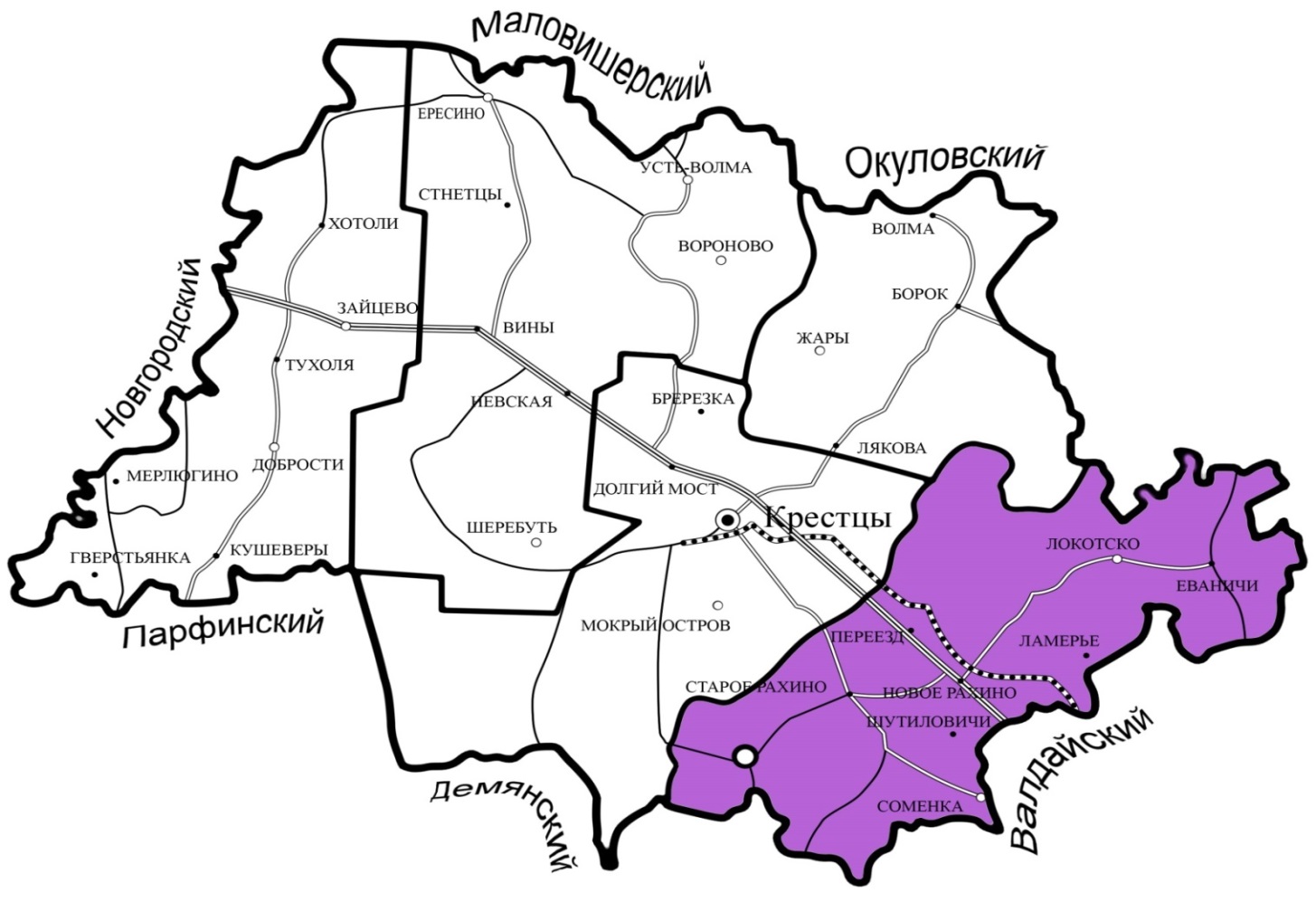 _______________________________________________________________Российская ФедерацияНовгородская область Крестецкий районСовет депутатов  Новорахинского   сельского поселенияРЕШЕНИЕ от 18.03.2015  № 263д. Новое РахиноО  досрочном прекращении полномочий депутата Совета депутатов   Новорахинского сельского поселенияВ соответствии с  пунктом 6  статьёй 33 Устава Новорахинского сельского поселения, на основании вступления в законную силу   приговора  мирового судьи участка № 8 Окуловского судебного района Новгородской области от 31.10.2014 года дело № 1-45/2014, апелляционного постановления судьи Окуловского районного суда  от 20.01.2015 года дело  № 10-5/2015   Совет депутатов Новорахинского сельского поселенияРЕШИЛ:1.Полномочия депутата Совета депутатов  Новорахинского сельского поселения первого созыва Молнара Владимира Ильича считать  прекращёнными досрочно с 20 января 2015 года.   	2.Решение опубликовать в муниципальной  газете «Новорахинские вести» и на официальном сайте Администрации сельского поселения в информационно-телекоммуникационной сети «Интернет».Глава поселения            Г. Н. Григорьев__________________________________________________________________________________________Муниципальная газета            СРЕДА  25  МАРТА   2015   года                                      № 7 (94)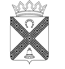 Н о в о р а х и н с к и е          вести2           Новорахинские вести                             среда 25 марта  2015 № 7   23           Новорахинские вести                             среда 25 марта  2015 № 7   34           Новорахинские вести                           среда 25 марта  2015 № 7       4Приложение №1 к решению Совета депутатов  Администрации Новорахинского сельского поселения от      №Доходы бюджета Новорахинского  сельского поселения по кодам классификации доходов бюджетов Российской Федерации за 2014 годДоходы бюджета Новорахинского  сельского поселения по кодам классификации доходов бюджетов Российской Федерации за 2014 годДоходы бюджета Новорахинского  сельского поселения по кодам классификации доходов бюджетов Российской Федерации за 2014 годДоходы бюджета Новорахинского  сельского поселения по кодам классификации доходов бюджетов Российской Федерации за 2014 годДоходы бюджета Новорахинского  сельского поселения по кодам классификации доходов бюджетов Российской Федерации за 2014 годКод бюджетной классификации  РФНаименование доходовСумма(тыс. рублей)Сумма(тыс. рублей)Сумма(тыс. рублей)12345ПланФакт% исп.1 00 00000 00 0000 000ДОХОДЫ6855,06584,496,11 01 00000 00 0000 000Налоги на прибыль, доходы5654,05097,490,21 01 02000 01 0000 110Налог на доходы физических лиц5654,05097,490,2 10102010010000110Налог на доходы физических лиц с доходов, источником которых является налоговый агент, за исключением  доходов, в отношении которых исчисление и уплата налога осуществляется в соответствии со статьями 227,228 Налогового кодекса Российской Федерации5650,05098,190,210102020010000110    Налог на доходы физических лиц с доходов, полученных от осуществления деятельности физическими лицами, зарегистрированными в качестве индивидуальных предпринимателей, нотариусов, занимающихся частной практикой, адвокатов, учредивших адвокатские кабинеты и других лиц, занимающихся частной практикой в соответствии со статьей 227 Налогового кодекса Российской Федерации2,0-0,6-30,010102030010000110Налог на доходы физических лиц с доходов, полученных физическими лицами в соответствии со статьей 228 Налогового Кодекса Российской Федерации2,00,00,010300000000000000НАЛОГИ НА ТОВАРЫ (РАБОТЫ, УСЛУГИ), РЕАЛИЗУЕМЫЕ НА ТЕРРИТОРИИ РОССИЙСКОЙ ФЕДЕРАЦИИ96,070,973,910302000010000110Акцизы по подакцизным товарам (продукции), производимым на территории Российской Федерации96,070,973,910302230010000110Доходы от уплаты акцизов на дизельное топливо, подлежащие распределению между бюджетами субъектов Российской Федерации и местными бюджетами с учетом установленных дифференцированных нормативов отчислений в местные бюджеты выплаты акцизов на дизельное топливо35,026,876,610302240010000110Доходы от уплаты акцизов на моторные масла для дизельных и (или) карбюраторных (инжекторных) двигателей, подлежащие распределению между бюджетами субъектов Российской Федерации и местными бюджетами с учетом установленных дифференцированных нормативов отчислений в местные бюджеты1,00,660,010302250010000110Доходы от уплаты акцизов на автомобильный бензин, подлежащие распределению между бюджетами субъектов Российской Федерации и местными бюджетами с учетом установленных дифференцированных нормативов отчислений в местные бюджеты57,045,880,410302260010000110Доходы от уплаты акцизов на прямогонный бензин, подлежащие распределению между бюджетами субъектов Российской Федерации и местными3-5,3-?1 06 00000 00 0000 000 Налоги на имущество840,0912,0108,61 06 01030 10 000110Налог на имущество физических лиц, взимаемый по ставкам, применяемым к объектам налогообложения, расположенным в границах поселений140,0170,8122,01 06 06013 10 0000 110Земельный налог, взимаемый по ставкам, установленным в соответствиис п.п.1 п.1 ст.394 Налогового кодекса Р.Ф.252,0339,7134,81 06 06023 10 0000 110Земельный налог, взимаемый  по ставкам, установленным в соответствиис п.п.2 п.1 ст.394 Налогового кодекса Р.Ф.448,0401,589,610800000000000000ГОСУДАРСТВЕННАЯ ПОШЛИНА15,02,617,310804000010000110Государственная пошлина за совершение нотариальных действий (за исключением действий, совершаемых консульскими учреждениями Российской Федерации)15,02,617,310804020010000110Государственная пошлина за совершение нотариальных действий должностными лицами органов местного самоуправления, уполномоченными в соответствии с законодательными актами Российской Федерации на совершение нотариальных действий15,02,617,31 11 00000 00 0000 000Доходы от использования имущества, находящегося в государственной и муниципальной собственности 100,0257,8257,811105013100000120Доходы, получаемые в виде арендной платы за земельные участки, государственная собственность на которые не разграничена и которые расположены в границах поселений, а также средства от продажи права на заключение договоров аренды указанных земельных участков100,0257,8257,811300000000000000Доходы от оказания платных услуг (работ) и компенсации затрат государства7,4?11302995100000130Прочие доходы от компенсации затрат бюджетов поселений7,4?1 14 00000 00 0000 000Доходы от продажи материальных и нематериальных активов150,0233,4155,611406013100000430Доходы от продажи земельных участков, государственная собственность на которые не разграничена и которые расположены в границах поселений150,0233,4155,61 16 00000 00 0000 000Прочие поступления от денежных взысканий(штрафов)и иных сумм в возмещении ущерба0,03,0?1 16 90050 10 0000 140Прочие поступления от денежных взысканий(штрафов)и иных сумм в возмещении ущерба ,зачисляемые в бюджеты поселений0,03,0?1 17 00000 00 0000 000Прочие неналоговые доходы117 01050 10 0000 180Невыясненные поступления, зачисляемые в бюджет поселения2 00 00000 00 0000 000Безвозмездные поступления1432,91390,697,12 02 00000 00 0000 000Безвозмездные поступления от других бюджетов бюджетной системы Российской Федерации1432,91391,597,12 02 02000 00 0000 151Субсидии бюджетам субъектам Российской Федерации и муниципальных образований774,9733,594,720202077100000151Субсидии бюджетам поселений на софинансирование капитальных вложений в объекты муниципальной собственности200,0200,0100,020202216000000151Субсидии бюджетам поселений на осуществление дорожной деятельности в отношении автомобильных дорог общего пользования, а также капитального ремонта и ремонта дворовых территорий многоквартирных домов, проездов к дворовым территориям многоквартирных домов населенных пунктов450,0450,0100,020202136100000151Субсидии бюджетам поселений на реализацию программ повышения эффективности бюджетных расходов34,034,0100,02 02 02999 10 0000 151Прочие субсидии бюджетам поселений90,949,554,52 02 03000 00 0000 151Субвенции от других бюджетов бюджетной системы Российской Федерации658,1658,1100,02 02 03015 00 0000 151Субвенции бюджетам на осуществление полномочий по первичному воинскому учету на территориях, где отсутствуют военные комиссариаты68,168,1100,02 02 03024 10 0000 151Субвенции бюджетам поселений на выполнение передаваемых полномочий субъектов Российской Федерации590,0590,0100,021905000100000151Возврат остатков субсидий, субвенций и иных межбюджетных трансфертов, имеющих целевое назначение, прошлых лет из бюджетов поселений-0,920200000000000000БЕЗВОЗМЕЗДНЫЕ ПОСТУПЛЕНИЯ ОТ ДРУГИХ БЮДЖЕТОВ БЮДЖЕТНОЙ СИСТЕМЫ РОССИЙСКОЙ ФЕДЕРАЦИИ128,0128,0100,020202051100000151Субсидии бюджетам поселений на реализацию федеральных целевых программ128,0128,0100,0ВСЕГО ДОХОДОВ:8416,08103,096,3Приложение №2к решению Совета депутатов Администрации Новорахинского сельского поселения от           №  Доходы бюджета  Новорахинского  сельского поселения по кодам видов доходов, подвидов доходов, классификации операций сектора государственного управления, относящихся к доходам бюджета  за 2014 годДоходы бюджета  Новорахинского  сельского поселения по кодам видов доходов, подвидов доходов, классификации операций сектора государственного управления, относящихся к доходам бюджета  за 2014 годДоходы бюджета  Новорахинского  сельского поселения по кодам видов доходов, подвидов доходов, классификации операций сектора государственного управления, относящихся к доходам бюджета  за 2014 годДоходы бюджета  Новорахинского  сельского поселения по кодам видов доходов, подвидов доходов, классификации операций сектора государственного управления, относящихся к доходам бюджета  за 2014 годДоходы бюджета  Новорахинского  сельского поселения по кодам видов доходов, подвидов доходов, классификации операций сектора государственного управления, относящихся к доходам бюджета  за 2014 годКод администратораКод бюджетной классификации  РФНаименование доходовСумма(тыс. рублей)Сумма(тыс. рублей)Сумма(тыс. рублей)12345ПланФакт% исп.182Управление Федеральной налоговой службы по Новгородской областиУправление Федеральной налоговой службы по Новгородской областиУправление Федеральной налоговой службы по Новгородской областиУправление Федеральной налоговой службы по Новгородской областиУправление Федеральной налоговой службы по Новгородской области1 00 00000 00 0000 000ДОХОДЫ6855,06584,496,11821 01 00000 00 0000 000Налоги на прибыль, доходы5654,05097,490,21821 01 02000 01 0000 110Налог на доходы физических лиц5654,05097,490,2182 10102010010000110Налог на доходы физических лиц с доходов, источником которых является налоговый агент, за исключением  доходов, в отношении которых исчисление и уплата налога осуществляется в соответствии со статьями 227,228 Налогового кодекса Российской Федерации5650,05098,190,218210102020010000110    Налог на доходы физических лиц с доходов, полученных от осуществления деятельности физическими лицами, зарегистрированными в качестве индивидуальных предпринимателей, нотариусов, занимающихся частной практикой, адвокатов, учредивших адвокатские кабинеты и других лиц, занимающихся частной практикой в соответствии со статьей 227 Налогового кодекса Российской Федерации2,0-0,6-30,0 ?18210102030010000110Налог на доходы физических лиц с доходов, полученных физическими лицами в соответствии со статьей 228 Налогового Кодекса Российской Федерации2,00,00,018210300000000000000НАЛОГИ НА ТОВАРЫ (РАБОТЫ, УСЛУГИ), РЕАЛИЗУЕМЫЕ НА ТЕРРИТОРИИ РОССИЙСКОЙ ФЕДЕРАЦИИ96,070,973,918210302000010000110Акцизы по подакцизным товарам (продукции), производимым на территории Российской Федерации96,070,973,918210302230010000110Доходы от уплаты акцизов на дизельное топливо, подлежащие распределению между бюджетами субъектов Российской Федерации и местными бюджетами с учетом установленных дифференцированных нормативов отчислений в местные бюджеты выплаты акцизов на дизельное топливо35,026,876,618210302240010000110Доходы от уплаты акцизов на моторные масла для дизельных и (или) карбюраторных (инжекторных) двигателей, подлежащие распределению между бюджетами субъектов Российской Федерации и местными бюджетами с учетом установленных дифференцированных нормативов отчислений в местные бюджеты1,00,660,018210302250010000110Доходы от уплаты акцизов на автомобильный бензин, подлежащие распределению между бюджетами субъектов Российской Федерации и местными бюджетами с учетом установленных дифференцированных нормативов отчислений в местные бюджеты57,045,880,418210302260010000110Доходы от уплаты акцизов на прямогонный бензин, подлежащие распределению между бюджетами субъектов Российской Федерации и местными3-5,31821 06 00000 00 0000 000 Налоги на имущество840,0912,0108,61821 06 01030 10 000110Налог на имущество физических лиц, взимаемый по ставкам, применяемым к объектам налогообложения, расположенным в границах поселений140,0170,8122,01821 06 06013 10 0000 110Земельный налог, взимаемый по ставкам, установленным в соответствиис п.п.1 п.1 ст.394 Налогового кодекса Р.Ф.252,0339,7134,81821 06 06023 10 0000 110Земельный налог, взимаемый  по ставкам, установленным в соответствиис п.п.2 п.1 ст.394 Налогового кодекса Р.Ф.448,0401,589,618210800000000000000ГОСУДАРСТВЕННАЯ ПОШЛИНА15,02,617,318210804000010000110Государственная пошлина за совершение нотариальных действий (за исключением действий, совершаемых консульскими учреждениями Российской Федерации)15,02,617,318210804020010000110Государственная пошлина за совершение нотариальных действий должностными лицами органов местного самоуправления, уполномоченными в соответствии с законодательными актами Российской Федерации на совершение нотариальных действий15,02,617,31 11 00000 00 0000 000Доходы от использования имущества, находящегося в государственной и муниципальной собственности 100,0257,8257,811105013100000120Доходы, получаемые в виде арендной платы за земельные участки, государственная собственность на которые не разграничена и которые расположены в границах поселений, а также средства от продажи права на заключение договоров аренды указанных земельных участков100,0257,8257,811300000000000000Доходы от оказания платных услуг (работ) и компенсации затрат государства7,411302995100000130Прочие доходы от компенсации затрат бюджетов поселений7,41 14 00000 00 0000 000Доходы от продажи материальных и нематериальных активов150,0233,4155,611406013100000430Доходы от продажи земельных участков, государственная собственность на которые не разграничена и которые расположены в границах поселений150,0233,4155,6445Администрация Новорахинского сельского поселенияАдминистрация Новорахинского сельского поселенияАдминистрация Новорахинского сельского поселенияАдминистрация Новорахинского сельского поселенияАдминистрация Новорахинского сельского поселения4451 16 00000 00 0000 000Прочие поступления от денежных взысканий(штрафов)и иных сумм в возмещении ущерба0,03,04451 16 90050 10 0000 140Прочие поступления от денежных взысканий(штрафов)и иных сумм в возмещении ущерба ,зачисляемые в бюджеты поселений0,03,04451 17 00000 00 0000 000Прочие неналоговые доходы445117 01050 10 0000 180Невыясненные поступления, зачисляемые в бюджет поселения4452 00 00000 00 0000 000Безвозмездные поступления1432,91390,697,14452 02 00000 00 0000 000Безвозмездные поступления от других бюджетов бюджетной системы Российской Федерации1432,91391,597,14452 02 02000 00 0000 151Субсидии бюджетам субъектам Российской Федерации и муниципальных образований774,9733,594,74452 02 02999 10 0000 151Прочие субсидии бюджетам поселений90,949,554,544520202077100000151Субсидии бюджетам поселений на софинансирование капитальных вложений в объекты муниципальной собственности200,0200,0100,044520202216000000151Субсидии бюджетам поселений на осуществление дорожной деятельности в отношении автомобильных дорог общего пользования, а также капитального ремонта и ремонта дворовых территорий многоквартирных домов, проездов к дворовым территориям многоквартирных домов населенных пунктов450,0450,0100,044520202136100000151Субсидии бюджетам поселений на реализацию программ повышения эффективности бюджетных расходов34,034,0100,04452 02 03000 00 0000 151Субвенции от других бюджетов бюджетной системы Российской Федерации658,1658,1100,04452 02 03015 00 0000 151Субвенции бюджетам на осуществление полномочий по первичному воинскому учету на территориях, где отсутствуют военные комиссариаты68,168,1100,04452 02 03024 10 0000 151Субвенции бюджетам поселений на выполнение передаваемых полномочий субъектов Российской Федерации590,0590,0100,044520200000000000000БЕЗВОЗМЕЗДНЫЕ ПОСТУПЛЕНИЯ ОТ ДРУГИХ БЮДЖЕТОВ БЮДЖЕТНОЙ СИСТЕМЫ РОССИЙСКОЙ ФЕДЕРАЦИИ128,0128,0100,044520202051100000151Субсидии бюджетам поселений на реализацию федеральных целевых программ128,0128,0100,044521905000100000151Возврат остатков субсидий, субвенций и иных межбюджетных трансфертов, имеющих целевое назначение, прошлых лет из бюджетов поселений-0,9ВСЕГО ДОХОДОВ:8416,08103,0096,3Расходы бюджета по ведомственной структуре за 2014 годНаименованиеК О Д ЫК О Д ЫК О Д ЫК О Д ЫНаименованиеГлавный распорядитель распоряди-тель  средств                                        Функциональной классификации расходов бюджетов Российской ФедерацииФункциональной классификации расходов бюджетов Российской ФедерацииФункциональной классификации расходов бюджетов Российской ФедерацииФункциональной классификации расходов бюджетов Российской ФедерацииПланФакт%Испол-нения.            НаименованиеРаз-делПодраз-делЦелеваястатьяВидрасходаПланФакт%Испол-нения.                          1        23            4    56789Администрация Новорахинского сельского поселения4458430,47928,694,1Общегосударственные вопросы445014811,24453,192,6Функционирование высшего должностного лица субъекта Российской Федерации и муниципального образования44501029910100691,2691,2100,0Расходы на выплаты персоналу в целях обеспечения выполнения функций государственными (муниципальными) органами, казенными учреждениями, органами управления государственными внебюджетными фондами44501029910100100691,2691,2100,0Расходы на выплаты персоналу государственных (муниципальных) органов44501029910100120691,2691,2100,0Фонд оплаты труда государственных (муниципальных) органов и взносы по обязательному социальному страхованию44501029910100121651,1651,1100,0Иные выплаты, за исключением фонда оплаты труда4450102991010012240,140,1100,0Функционирование Правительства Российской Федерации, высших исполнительных органов государственной власти субъектов Российской Федерации, местных администраций44501043940,13631,092,2Муниципальная программа «Развитие информатизации на территории Новорахинского сельского поселения на 2014-2015 годы»44501040109999240500,0190,938,2Руководство и управление в сфере установленных функций органов государственной власти субъектов Российской Федерации и органов местного самоуправления445010499201003327,23327,2100,0Фонд оплаты труда государственных (муниципальных) органов и взносы по обязательному социальному страхованию445010499201001212608,42608,4100,0Иные выплаты, за исключением фонда оплаты труда44501049920100122200,3200,3100,0Прочая закупка  товаров, работ и услуг для муниципальных нужд44501049920100244481,5481,5100,0Уплата налога на имущество организаций и земельного налога44501 04992010085122,022,0100,0Уплата прочих налогов, сборов и иных обязательных платежей4450104992010085215,015,0100,0Иные межбюджетные трансферты44501049927028540112,9112,9100,0Резервные фонды445011199923788702,0Другие общегосударственные вопросы4450113178,0130,973,5Субсидии на региональные программы повышения эффективности бюджетных расходов445 0113040508924034,034,0100,0Иные закупки товаров,работ,услуг для обеспечения государственных (муниципальных) нужд4450113040999924030,026,588,3Расходы на выплаты персоналу в целях обеспечения выполнения функций государственными (муниципальными ) органами445011399070281002,42,4100,0Расходы на выплаты персоналу  государственных(муниципальных)органов445011399070281202,42,4100,0Заработная плата445011399070281211,91,9100,0Начисления на выплаты по оплате труда445011399070281210,50,5100,0Иные закупки товаров, работ, услуг445011399070282400,10,1100,0Иные закупки товаров работ ,услуг445011399070652400,30,3100,0Иные закупки товаров, работ, услуг44501139907229240105,464,060,7Иные закупки товаров ,работ, услуг445011399302902405,83,662,1Национальная оборона4450275,275,2100,0Мобилизационная и вневойсковая подготовка445020375,275,2100,0Руководство и управление в сфере установленных функций4450203990511875,275,2100,0Осуществление первичного воинского учета на территориях, где отсутствуют военные комиссариаты4450203990511875,275,2100,0Фонд оплаты труда и страховые взносы4450203990511812161,761,7100,0Прочая закупка товаров, работ и услуг для государственных нужд4450203990511824413,513,5100,0Национальная безопасность и правоохранительная деятельность4450329,028,799,0Обеспечение пожарной безопасности445031029,028,799,0Национальная экономика44504999,7928,992,9Сельское хозяйство и рыболовство44504050305018244128,0128,0100,044504050307240244200,0200,0100,044504050309999244102,0102,0100,0Дорожное хозяйство4450409569,7498,987,6Поддержка дорожного хозяйства44504090207151244450,0450,0100,044504090209999244119,748,940,9Жилищно-коммунальное хозяйство445052499,32426,897,1Жилищное хозяйство4450501993024024421,000Коммунальное хозяйство4450502587,2587,2100,0Поддержка коммунального хозяйства4450502587,2587,2100,0Компенсация выпадающих доходов организациям, предоставляющим населению услуги теплоснабжения по тарифам, не обеспечивающим возмещение издержек44505029917026810330,3330,3100,0Компенсация выпадающих доходов организациям, предоставляющим населению услуги водоснабжения и водоотведения по тарифам, не обеспечивающим издержек44505029927026810256,9256,9100,0Благоустройство44505031891,21839,797,3Уличное освещение44505 0399302501493,91493,9100,0Организация и содержание мест захоронения4450503993025191,439,943,7Прочая закупка  товаров, работ и услуг для государственных нужд4450503993025124491,439,943,7Прочие мероприятия по благоустройству городских округов и поселений44505039930252305,9305,9100,0Прочая закупка товаров, работ и услуг для муниципальных нужд44505039930252244305,9305,9100,0Образование445072,02,0100,0Молодежная политика и оздоровление детей44507072,02,0100,0Организационно-воспитательная работа с молодежью445070799302602,02,0100,0Проведение мероприятий для детей и молодежи445070799302602442,02,0100,0Культура, кинематография и средства массовой информации44508 5,0 5,0100,0Культура4450801 5,05,0100,0Мероприятия в сфере культуры, кинематографии и средств массовой информации445080199302705,0 5,0100,0Государственная поддержка в сфере культуры, кинематографии и средств массовой информации44508019930270 244 5,0 5,0100,0 Физическая культура и спорт44511  9,09,0  100,0Физическая культура 4451101  9,09,0100,0Физкультурно-оздоровительная работа и спортивные мероприятия445110199302809,09,0  100,0Мероприятия в области здравоохранения, спорта и физической культуры, туризма 44511019930280244  9,09,0  100,0Всего расходов8430,47928,694,18           Новорахинские вести                             среда 25 марта  2015 № 7   8НаименованиеКод функциональной классификации расходов бюджетов Российской ФедерацииКод функциональной классификации расходов бюджетов Российской ФедерацииКод функциональной классификации расходов бюджетов Российской ФедерацииКод функциональной классификации расходов бюджетов Российской ФедерацииПланФакт%исполнения.            НаименованиеРазделПодраз-делЦелеваястатьяВидрасходаПланФакт%исполнения.            12345678Администрация Новорахинского сельского поселенияОбщегосударственные вопросы014811,24453,192,6Функционирование высшего должностного лица субъекта Российской Федерации и муниципального образования0102691,2691,2100,0Расходы на выплаты персоналу в целях обеспечения выполнения функций государственными (муниципальными) органами, казенными учреждениями, органами управления государственными внебюджетными фондами01029910100100691,2691,2100,0Расходы на выплаты персоналу государственных (муниципальных) органов01029910100120691,2691,2100,0Фонд оплаты труда государственных (муниципальных) органов и взносы по обязательному социальному страхованию01029910100121651,1651,1100,0Иные выплаты, за исключением фонда оплаты труда0102991010012240,140,1100,0Муниципальная программа «Развитие информатизации на территории Новорахинского сельского поселения на 2014-2015 годы»01040109999240500,0190,938,2Функционирование Правительства Российской Федерации, высших исполнительных органов государственной власти субъектов Российской Федерации, местных администраций010499201003940,13631,092,2Руководство и управление в сфере установленных функций органов государственной власти субъектов Российской Федерации и органов местного самоуправления010499201003327,23327,2100,0Фонд оплаты труда государственных (муниципальных) органов и взносы по обязательному социальному страхованию010499201001212608,42608,4100,0Иные выплаты, за исключением фонда оплаты труда01049920100122200,3200,3100,0Прочая закупка  товаров, работ и услуг для муниципальных нужд01049920100244481,5481,5100,0Уплата налога на имущество организаций и земельного налога01 04992010085122,022,0100,0Уплата прочих налогов, сборов и иных обязательных платежей0104992010085215,015,0100,0Иные межбюджетные трансферты01049927028540112,9112,9100,0Резервные фонды011199923788702,00,0Другие общегосударственные вопросы0113178,0130,973,5Субсидии на региональные программы повышения эффективности бюджетных расходов 0113040508924034,034,0100,0Иные закупки товаров ,работ, услуг для обеспечения государственных (муниципальных) нужд0113040999924030,026,588,3Расходы на выплаты персоналу в целях обеспечения выполнения функций государственными (муниципальными ) органами011399070281002,42,4100,0Расходы на выплаты персоналу государственных(муниципальных)органов011399070281202,42,4100,0Заработная плата011399070281211,91,9100,0Начисления на выплаты по оплате труда011399070281210,50,5100,0Иные закупки товаров, работ, услуг011399070282400,10,1100,0Иные закупки товаров, работ ,услуг011399070652400,30,3100,0Иные закупки товаров ,работ, услуг01139907229240105,464,060,7Иные закупки товаров ,работ, услуг011399302902405,83,662,1Национальная оборона0275,275,2100,0Мобилизационная и вневойсковая подготовка020375,275,2100,0Руководство и управление в сфере установленных функций0203990511875,275,2100,0Осуществление первичного воинского учета на территориях, где отсутствуют военные комиссариаты0203990511875,275,2100,0Фонд оплаты труда и страховые взносы0203990511812161,761,7100,0Прочая закупка товаров, работ и услуг для государственных нужд0203990511824413,513,5100,0Национальная безопасность и правоохранительная деятельность0329,028,799,0Обеспечение пожарной безопасности031029,028,799,0Национальная экономика04999,7928,992,9Сельское хозяйство и рыболовство04050305018244128,0128,0100,004050307240244200,0200,0100,004050309999244102,0102,0100,0Дорожное хозяйство0409569,7498,987,6Поддержка дорожного хозяйства04090207151244450,0450,0100,0Мун.программа» Осуществление дорожной деятельности на территории Новорахинского сельского поселения на 2014-2016 годы»04090209999244119,748,940,9Жилищно-коммунальное хозяйство052499,32426,897,1Коммунальное хозяйство0501993024024421,000Коммунальное хозяйство0502587,2587,2100,0Поддержка коммунального хозяйства0502587,2587,2100,0Компенсация выпадающих доходов организациям, предоставляющим населению услуги теплоснабжения по тарифам, не обеспечивающим возмещение издержек05029917026810330,3330,3100,0Компенсация выпадающих доходов организациям, предоставляющим населению услуги водоснабжения и водоотведения по тарифам, не обеспечивающим издержек05029927026810256,9256,9100,0Благоустройство05031891,21839,797,3Уличное освещение05 0399302501493,91493,9100,0Прочая закупка  товаров, работ и услуг для государственных нужд050399302502441493,91493,9100,0Организация и содержание мест захоронения0503993025191,439,943,7Прочая закупка  товаров, работ и услуг для государственных нужд0503993025124491,439,943,7Прочие мероприятия по благоустройству городских округов и поселений05039930252305,9305,9100,0Прочая закупка товаров, работ и услуг для муниципальных нужд05039930252244305,9305,9100,0Образование072,02,0100,0Молодежная политика и оздоровление детей07072,02,0100,0Организационно-воспитательная работа с молодежью070799302602,02,0100,0Проведение мероприятий для детей и молодежи070799302602442,02,0100,0Культура, кинематография и средства массовой информации085,0 5,0100,0Культура0801 5,05,0100,0Мероприятия в сфере культуры, кинематографии и средств массовой информации08019930270 5,0 5,0100,0Государственная поддержка в сфере культуры, кинематографии и средств массовой информации08019930270 2445,0 5,0100,0 Физическая культура и спорт11  9,09,0  100,0Физическая культура 11019,09,0  100,0Физкультурно-оздоровительная работа и спортивные мероприятия11019930280  9,09,0100,0Мероприятия в области здравоохранения, спорта и физической культуры, туризма 110199302802449,09,0  100,0Всего расходов8430,47928,694,1Код источникафинансированияпо бюджетнойклассификацииНаименование показателяПланИсполнение% исполнения12345000 01 00 00 00 00 0000 000Источники внутреннего финансирования дифицитов бюджетов14,5-174,4000 01 05 00 00 00 0000 000Изменение остатков средств на счетах по учету средств бюджета14,5-174,497,4000 01 05 00 00 00 0000 500Увеличение остатков средств бюджетов-8415,9-8242,897,9000 01 05 02 00 00 0000 500Увеличение прочих остатков  средств бюджетов-8415,9-8242,897,9000 01 05 02 01 10 0000 510Увеличение прочих остатков денежных средств бюджетов-8415,9-8242,897,9000 01 05 00 00 00 0000 600Уменьшение остатков средств бюджетов8430,48068,495,7000 01 05 02 00 00 0000 600Уменьшение прочих остатков средств бюджетов8430,48068,495,7000 01 05 02 01 10 0000 610Уменьшение прочих остатков  денежных средств бюджетов8430,48068,495,7Код источникафинансированияпо бюджетнойклассификацииНаименование показателяПланИсполнение% исполнения12345000 01 00 00 00 00 0000 000	Источники внутреннего финансирования дифицитов бюджетов14,5-174,4000 01 05 00 00 00 0000 000Изменение остатков средств на счетах по учету средств бюджета14,5-174,4000 01 05 00 00 00 0000 500Увеличение остатков средств бюджетов	-8415,9	-8242,897,9000 01 05 02 00 00 0000 500Увеличение прочих остатков  средств бюджетов-8415,9-8242,897,9000 01 05 02 01 10 0000 510Увеличение прочих остатков денежных средств бюджетов-8415,9-8242,8	97,9000 01 05 00 00 00 0000 600	Уменьшение остатков средств бюджетов8430,48068,4	95,7000 01 05 02 00 00 0000 600Уменьшение прочих остатков средств бюджетов	8430,4	8068,4	95,7000 01 05 02 01 10 0000 610	Уменьшение прочих остатков  денежных средств бюджетов8430,48068,4	95,710           Новорахинские вести                           среда 25 марта  2015 № 7     1011           Новорахинские вести                            среда 25 марта  2015 № 7     11Муниципальная газета   «Новорахинские вести»Учредитель:Совет депутатов Новорахинского сельского поселения Крестецкого муниципального района Новгородской областисоучредитель:Администрация Новорахинского сельского поселения Крестецкого муниципального района Новгородской области175450 Новгородская область Крестецкий районд. Новое Рахино. д.26.адрес  издателя и редакции:175450 Новгородская область Крестецкий районд. Новое Рахино. д.26телефон: (8 81659) 51-236,факс (8-81659) 51-295adm-novrahino@mail.ruГлавный редактор Г.Н. ГригорьевВерстка, дизайнС.В. СерёгинаГазета выходит по мере необходимости.тираж  30 экз.подписано в печать 24.03.2015по графику ( 12.00), по факту (12.00)Газета отпечатана в Администрации Новорахинского сельского поселения Крестецкого района Новгородской областицена « бесплатно»ответственность за достоверность информации и её соответствие правовым нормам действующего законодательства несёт орган, принявший документ